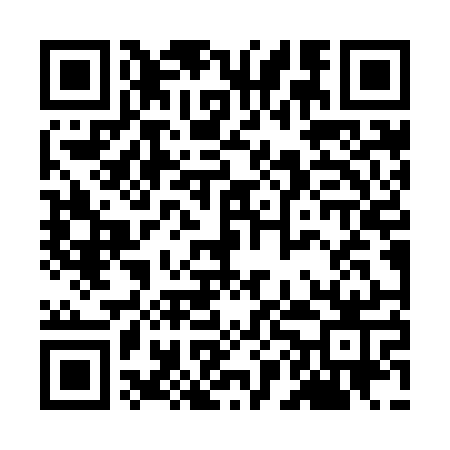 Prayer times for Alpe Balma Rossa, ItalyWed 1 May 2024 - Fri 31 May 2024High Latitude Method: Angle Based RulePrayer Calculation Method: Muslim World LeagueAsar Calculation Method: HanafiPrayer times provided by https://www.salahtimes.comDateDayFajrSunriseDhuhrAsrMaghribIsha1Wed4:096:121:236:258:3610:302Thu4:076:101:236:268:3710:333Fri4:046:091:236:278:3810:354Sat4:026:071:236:288:4010:375Sun4:006:061:236:288:4110:396Mon3:576:041:236:298:4210:417Tue3:556:031:236:308:4410:438Wed3:526:021:236:318:4510:459Thu3:506:001:236:318:4610:4710Fri3:485:591:236:328:4710:4911Sat3:455:581:236:338:4910:5212Sun3:435:561:236:348:5010:5413Mon3:415:551:236:348:5110:5614Tue3:395:541:236:358:5210:5815Wed3:365:531:236:368:5411:0016Thu3:345:511:236:368:5511:0217Fri3:325:501:236:378:5611:0418Sat3:305:491:236:388:5711:0619Sun3:275:481:236:398:5811:0920Mon3:255:471:236:398:5911:1121Tue3:235:461:236:409:0111:1322Wed3:215:451:236:419:0211:1523Thu3:195:441:236:419:0311:1724Fri3:175:431:236:429:0411:1925Sat3:155:421:236:429:0511:2126Sun3:135:421:246:439:0611:2327Mon3:115:411:246:449:0711:2528Tue3:095:401:246:449:0811:2729Wed3:075:391:246:459:0911:2930Thu3:065:391:246:459:1011:3031Fri3:065:381:246:469:1111:32